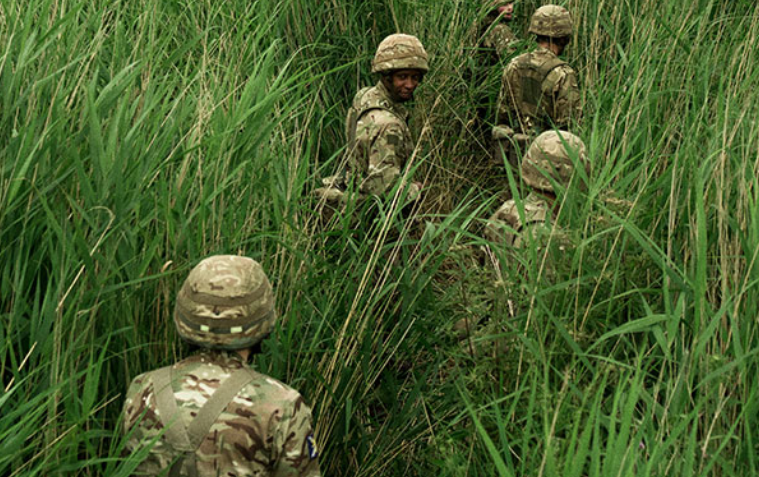 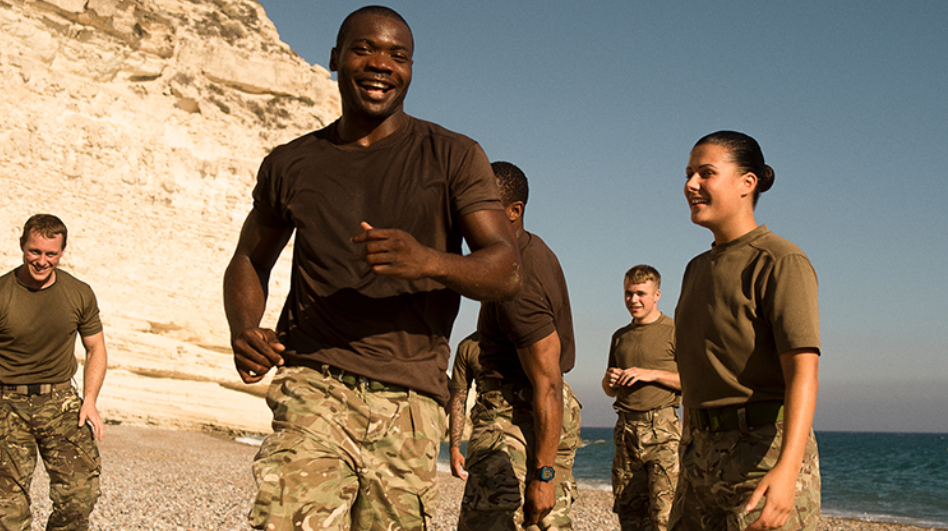 SCHOLARSHIPSWHAT ARE SCHOLARSHIPS?If you have your heart set on becoming an officer but are still at school the good news is that the Army has a scheme to help support you through school and university. The Army Officer Scholarship Scheme (AOSS) which is offered to high quality students who have the potential to make excellent Army officers.HOW MUCH IS IT WORTH?You'll be given an award of up to £3,000 when you're in Academic Year 13 (Sixth Form).You'll also be given a provisional award of a Standard Army Undergraduate Bursary, worth £6,000 for a 3-year degree (there are additional bursary's available)You'll also have your place at Sandhurst secured for when you've finished your education.WHO'S ELIGIBLE?Anyone with a strong academic ability and leadership potential who is studying for A-Levels or equivalent at a school or college in the UK, Channel Islands, Isle of Man, or at an Army secondary school overseas, can apply for a scholarship.CAN I JOIN ANY REGIMENT?Army Scholars can apply to join any Regiment or Corps for which they are eligible. You don't have to make a final decision about which Regiment or Corps you want to join until you're at Sandhurst, unless you're thinking about joining as a Professionally Qualified Officer, such as a Doctor, Dentist or Lawyer.WHAT OTHER FINANCIAL SUPPORT IS AVAILABLE?All Army Scholars are expected to go on to study at University. Therefore, all scholarships awarded include a provisional award of an Army Undergraduate Bursary - Standard, granting students up to £7,000 throughout your undergraduate studies. You can also apply for higher bursary tiers, granting up to £24,000.WHO CAN APPLY?Only 100 scholarships are awarded each year across the whole country, so competition is tough. Scholarships are awarded on merit, and don't take your background or method of schooling into account.WHAT QUALIFICATIONS DO I NEED?To be eligible, you need to have a GCSE in English Language, Maths and either science or a foreign language at a grade 4 (previous grade C) or above, as well as obtaining a minimum 40 ALIS points from your seven best GCSE subjects.How to apply.You should apply from September at the beginning of academic year 12 - the application window is open until 31st March the following year. You must be under 18 on 1st August of the year when you attend the Selection BoardReady to apply?Step 1: Register for an accountStep 2: Fill out the online application formThis should only take a few minuets Once you have applied, you'll be interviewed by your local recruiter, and then when you're ready you'll be booked into an officer selection at Westbury